1.9	根据第429号决议（WRC-19），在ITU-R研究的基础上审议《无线电规则》附录27并考虑适当的规则行动和更新，以便将用于划分给航空移动（R）业务的现有HF频段中的商用航空生命安全应用的数字技术包含在内并实现现有HF系统与现代化改造后的HF系统的共存；引言该议项可能是在《无线电规则》附录27中纳入现行《程序规则》案文的相关部分，并对该附录进行有关使用宽带数字发射的其他修改的机会。如果根据该提案做出决定，则需要针对与《无线电规则》附录27相关的《程序规则》采取适当的行动。另建议废止第429号决议（WRC-19）。提案附录27（WRC-19，修订版）航空移动(R)业务的频率分配规划及相关的资料第I部分 – 一般性条款第II节 – 用于制定航空移动（R）业务频率分配
规划的技术和操作原则A – 频道特性和使用	2	分配的频率ADD	EUR/65A9/1#163327/18A		本附录中所含、符合规划规定的单个连续或非连续信道3可以聚合，以提供宽带通信。ADD	EUR/65A9/2#1634_______________3 	27/18A.1	特别是与保护（第I部分第II B节）、功率限制（第27/60和27/61款）、发射类别（第27/58款）、带外频谱掩模（第27/74款）、指配频率（第27/75款）和信道间隔（第27/11款）有关的规定。理由：	为了使用宽带发射，并根据附录27中的定义，明确提出聚合单个3 kHz信道的可能性。C – 发射类别和功率	1	发射类别MOD	EUR/65A9/3#163527/57	1.1	电话 – 调幅：	–	双边带	A3E	–	单边带、全载波	H3E*	–	单边带、抑制载波	J3E理由：	与现行的《程序规则》保持一致。MOD	EUR/65A9/4#1636	1.2	电报数据传输MOD	EUR/65A9/5#163727/58	1.2.1	调幅：	–	电报，没有使用调制声频（通过开关键控）	A1A，A1B	–	电报，使用调幅声频的开关键控或声频，或使用受调发射的开关键控，包括选择性呼叫、单边带、全载波	H2B	–	多频道音频电报，单边带，抑制载波	J7理由：	更正：将拼写错误的J7B改为J7A，并使最后一部分与《程序规则》保持一致。	2	功率MOD	EUR/65A9/6#163827/60	2.1	除非在本附录第II部分另作规定，输出到天线传输线的峰包功率不应超过下表所示的最大值；认为对应的有效辐射功率的峰值等于这些值的三分之二：	注：“（100%调制）”可能需要进一步的澄清。理由：	与《程序规则》保持一致，并澄清如何审议100%调制。SUP	EUR/65A9/7#1639第429号决议（WRC-19）审议有关更新《无线电规则》附录27
以支持航空HF现代化的规则条款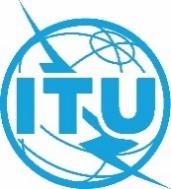 世界无线电通信大会（WRC-23）
2023年11月20日-12月15日，迪拜世界无线电通信大会（WRC-23）
2023年11月20日-12月15日，迪拜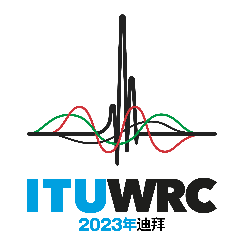 全体会议全体会议文件 65 (Add.9)-C文件 65 (Add.9)-C2023年9月29日2023年9月29日原文：英文原文：英文欧洲共同提案欧洲共同提案欧洲共同提案欧洲共同提案有关大会工作的提案有关大会工作的提案有关大会工作的提案有关大会工作的提案议项1.9议项1.9议项1.9议项1.9发射类别电台最大峰包功率H2B、J3E、J7、
A3E*、H3E*
航空电台
航空器电台6 kW
400 W其他发射，例如
A1A、A1B、F1B航空电台
航空器电台1.5 kW
100 W*	A3E和H3E仅用于3 023 kHz和5 680 kHz。*	A3E和H3E仅用于3 023 kHz和5 680 kHz。*	A3E和H3E仅用于3 023 kHz和5 680 kHz。